Organizational BylawsThese are the bylaws of the Emergency Management Higher Education Consortium. 
ARTICLE I: MissionThe mission of the Consortium is to represent the interests and concerns of the emergency management higher education community. This is accomplished by exchanging information, partnering with key stakeholders, and advancing the profession of emergency management through higher education. 
ARTICLE II: Board Structure, Terms, Meetings, and Voting 

Section 1.  The Consortium Board will be comprised of three practitioner community representatives, five academic representatives (one for each of the degree level represented on FEMA Higher Education Page’s college lists), and an Executive Director.  The Executive Director must be a full time faculty member that has already served as a board member (with the exception of the Consortium’s first Executive Director).The Consortium Board will be the decision-making body on all general matters relating to the Consortium’s structure and operations.  The Executive Director will be responsible for the business aspects and day-to-day functions of the Consortium.   Section 2.  Terms for the Consortium Board and Executive Director will alternate annually with four terms expiring on the first day of July during even years and five terms expiring on the first day of July during odd years.  The terms expiring in even years will be: two Practitioner representatives, the Associate Program representative and the Master Program representative.  The terms expiring in odd years will be: one Practitioner representative, the Doctoral Program representative, Bachelor Program representative, Certificate Program representative and the Executive Director. The Consortium Board and Executive Director positions will be filled by a vote of the membership (beginning in June 2010).  Those seeking a position on the Consortium Board must run for a specific position.   Candidates for the Board can only run for one position at a time. Any position that is vacated prior to term completion or is unfilled after an election will be filled by a majority vote of the existing Consortium Board.   Section 3.  The Consortium Board will meet at least quarterly to discuss the business of the Consortium.  Regular meetings will be conducted via telephone.  All other business of the Consortium Board will be conducted via telephone or emailSection 4.  A quorum will exist when at least five voting members vote within the time frame provided for response.  A simple majority vote of the quorum will be decisive.  Each member of the Consortium Board has an equal vote.  The Executive Director only votes in the event of a tie.  ARTICLE : Membership, Voting and Member RightsSection 1.  All emergency management higher education programs are invited to join the Consortium.  There is no cost to join or participate in the Consortium. 
Section 2.  Each member institution has a vote.  For votes to be recognized they must be cast by institutions’ designated voting member.  Member voting will be conducted via email or a web-based voting system.  In membership votes a simple majority of voting institutions will be decisive.  Members will be called to vote on Consortium Board and Executive Director candidates and any other matters relevant to the interests and concerns of the emergency management higher education community that come before the Consortium.Section 3.   Each member institution will have the right to use the Consortium logo on their institution publications (to include printed and web-based material).  
Section 4.  
ARTICLE IV: Bylaw Original Ratification, Posting and AmendmentsSection 1.  These bylaws were ratified on May 6, 2009.Section 2.  These bylaws will be made available on the Consortium’s webpage.Section 3.  Amendments may be made to these bylaws by a simple majority of the quorum.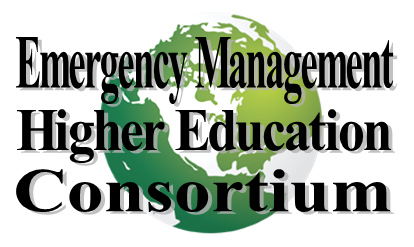 